INDICAZIONI UTILI PER LA RIPARTENZAA.S. 2020/2021L’andamento dinamico dell’epidemia registrato nelle ultime settimane documenta la persistenza della circolazione del virus e richiede attente valutazioni per prevenire il più possibile lo sviluppo di focolai epidemici, confermando la necessità di misure cautelative e di controllo che consentano una prevenzione dell’insorgenza di infezioni e, al tempo stesso, una risposta immediata. A riguardo, il CTS ha fornito MISURE DI PREVENZIONE E RACCOMANDAZIONI PER GLI STUDENTI  DELLE SCUOLE DI OGNI ORDINE E GRADO PER LA RIPRESA DELL’ANNO SCOLASTICO 2020/2021.Il CTS sottolinea la corretta associazione di tutte le misure di prevenzione e protezione raccomandate, quali principi cardine paritetici al fine di garantire un adeguato standard di sicurezza come di seguito evidenziati. MISURE DI PREVENZIONE      Il C.T.S. ritiene che il distanziamento fisico (inteso come distanza minima di 1 metro fra gli alunni, come peraltro rimarcato nel verbale del C.T.S. n° 94 del 07/07/2020), rimane uno dei punti di primaria importanza nelle azioni di prevenzione del contenimento epidemico insieme alle misure organizzative e di prevenzione citati nel “Documento tecnico sull’ipotesi di rimodulazione delle misure contenitive nel settore scolastico” di cui al verbale n° 82 del 28/05/2020 e del successivo n°90 del 22/06/2020“L’utilizzo della mascherina è necessario in situazioni di movimento e in generale in tutte quelle situazioni statiche o dinamiche nelle quali non sia possibile garantire il distanziamento prescritto. Tutti gli studenti di età superiore ai sei anni dovranno indossare, per l’intera permanenza nei locali scolastici, una mascherina chirurgica o di comunità di propria dotazione , fatte salve le dovute eccezioni (ad es. attività fisica, pausa pranzo, ecc) nell’ambito dei contesti dove non si riesca a garantire il distanziamento fisico, con protocolli validati  dal C.T.S. ai sensi dell’art. 1 co.3 del DPCM 07/08/2020. La mascherina può essere rimossa in condizione di staticità (i.e. bambini seduti al banco) con il rispetto della distanza di almeno un metro e l’assenza di situazioni che prevedano la possibilità di aerosolizzazione (es. canto). La mascherina può essere rimossa in condizione di staticità con il rispetto della distanza di almeno un metro e l’assenza di situazioni che prevedano la possibilità di aerosolizzazione (es. canto) e in situazione epidemiologica di bassa circolazione virale come definita dall'autorità sanitaria. Il C.T.S. in riferimento all’assenza di temperatura corporea superiore ai 37,5° C quale precondizione per l’accesso a scuola, applica il contenuto del “Protocollo condiviso di regolamentazione delle misure per il contrasto e il contenimento della diffusione del virus Covid 19 negli ambienti di lavoro” stipulato tra Governo e Parti sociali il 14/04/2020 ed integrato il 24/04/2020. Il monitoraggio della temperatura corporea rappresenta una misura di prevenzione importante all’interno del sistema di misure di prevenzione e protezione da adottare nei luoghi di lavoro per contrastare l’insorgenza di focolai epidemici.È necessario assicurare la pulizia giornaliera e l’igienizzazione periodica di tutti gli ambienti predisponendo un cronoprogramma ben definito, da documentare attraverso un registro regolarmente aggiornato.Nel piano di pulizia occorre includere almeno:gli ambienti di lavoro e le aule;le palestre;le aree comuni;le aree ristoro e mensa;i servizi igienici e gli spogliatoi;le attrezzature e postazioni di lavoro o laboratorio ad uso promiscuo;materiale didattico e ludico;le superfici comuni ad alta frequenza di contatto (es. pulsantiere, passamano). È obbligatorio per chiunque entri negli ambienti scolastici, adottare precauzioni igieniche e l’utilizzo della mascherina.I DPI utilizzati devono corrispondere a quelli previsti dalla valutazione del rischio e dai documenti del CTS  per le diverse attività svolte all’interno delle istituzioni scolastiche ed in base alla fasce d’età dei soggetti coinvolti. Per il personale impegnato con bambini con disabilità, si potrà prevedere l’utilizzo di ulteriori dispositivi di protezione individuale (nello specifico il lavoratore potrà usare unitamente alla mascherina, guanti  e dispositivi di protezione per occhi, viso e mucose).L’accesso agli spazi comuni deve essere contingentato, con la previsione di una ventilazione adeguata dei locali, per un tempo limitato allo stretto necessario  e con il mantenimento della distanza di sicurezza. Pertanto il dirigente scolastico valuta l’opportunità di rimodulare le attività didattiche nelle aule, eventualmente alternando le presenze degli studenti con lezioni da remoto, in modalità didattica digitale integrata.  Le istituzioni scolastiche devono indicare, con opportuna segnaletica e con una campagna di sensibilizzazione ed informazione nei confronti della comunità scolastica, le regole da rispettare per evitare assembramenti. Nel caso di file per l’entrata e l’uscita dall’edificio scolastico, è necessario provvedere alla loro ordinata regolamentazione al fine di garantire il rispetto delle norme sul distanziamento sociale.Il Ministero della Salute con nota  n. 8722 del 7 agosto 2020 ha diramato gli indirizzi operativi per l’effettuazione su base volontaria dei test sierologici sul personale docente e non docente delle scuole pubbliche e private nell’intero territorio nazionale, con l’allegato documento tecnico “Sistema Tessera Sanitaria”. Al fine di consentire l’accesso allo screening al numero più alto possibile di lavoratori aventi diritto, la durata del periodo di esecuzione dei test sierologici al personale docente e non docente delle scuole pubbliche e private nell’intero territorio nazionale è stato differito “sino al giovedì precedente l’inizio delle attività didattiche nelle singole Regioni”.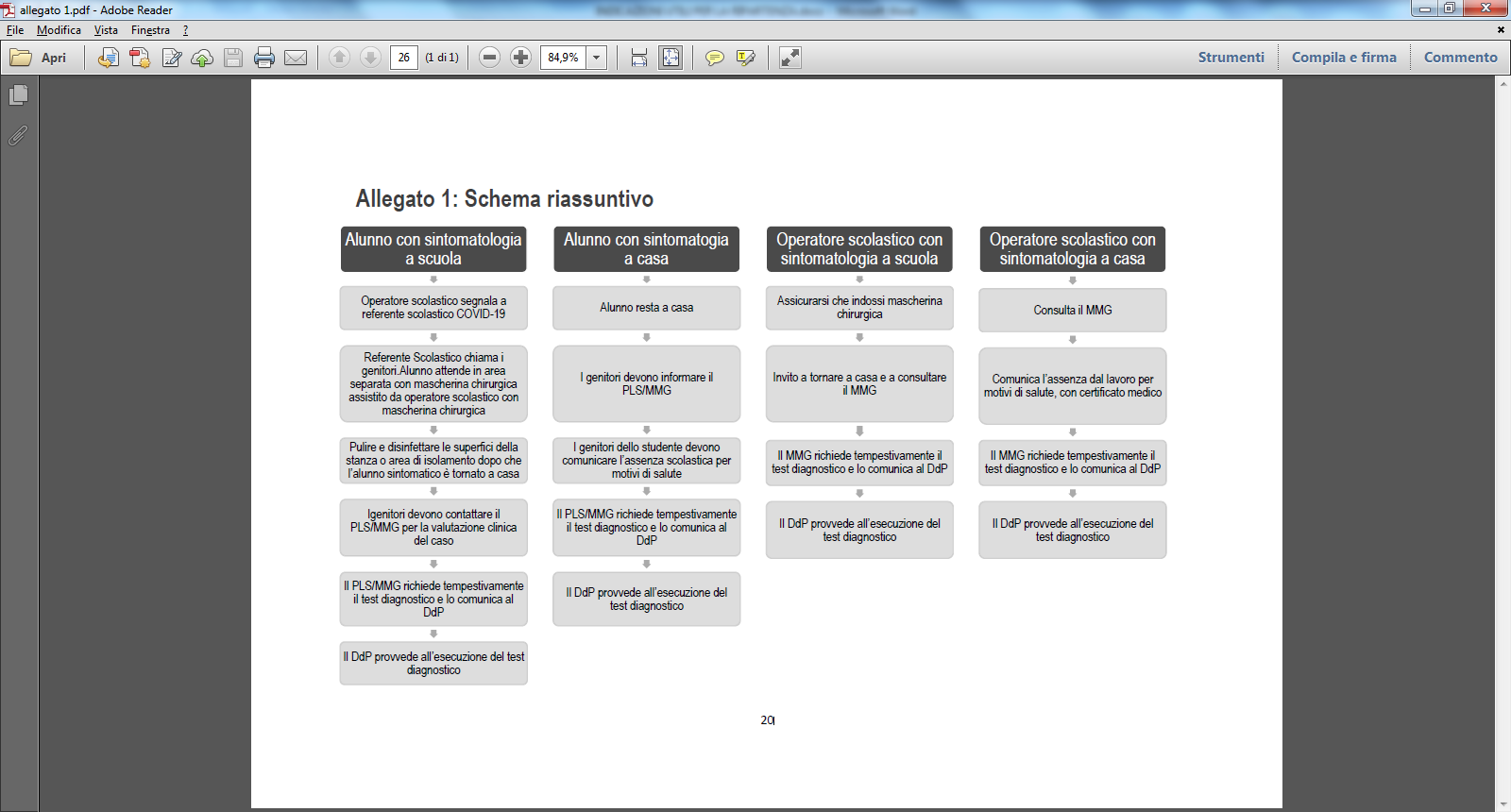  -Gestione locali mensaGarantire la distanza di sicurezza di almeno 1 metro ed areazione frequente dei locali;creare percorsi obbligati unidirezionali per garantire un flusso ordinato;la somministrazione dei pasti può avvenire nei locali refettorio o in altri spazi come le aule;al fine di evitare l’affollamento, è possibile prevedere 2 o più turni.Misure straordinarie finalizzate a garantire il rispetto delle indicazioni nonché evitare il rischio di contagio: garantire idoneo microclima, garantire la distribuzione di distributori di gel/spray disinfettanti, evitare la condivisione dell’utilizzo di posate e bicchieri da parte di più bambini o ragazzi. -Norme igieniche e precauzioni nella somministrazione degli alimenti in classeIn caso di spazio insufficiente nei locali mensa, è possibile adottare soluzioni alternative (per es. aule didattiche) con le seguenti indicazioni:presenza nel menù, se gradita, di piatto unico;utilizzo di piatto multiscomparto;areazione dei locali prima e dopo la somministrazione dei pasti;sporzionamento da parte degli addetti, in aree attrezzate e nel rispetto delle norme igienico sanitarie;è opportuno l’uso di carrelli termici nei casi in cui l’area di sporzionamento sia distante dallo spazio mensa; i condimenti (sale, olio, aceto, formaggio) sono conservati nei locali mensa ed utilizzati dal personale addetto che provvederà ad effettuare il condimento se richiesto;la pulizia dei banchi deve essere effettuata con detergente neutro seguito dalla disinfezione;è opportuno l’uso di tovagliette monouso o lavabili e disinfettabili.-Pulizia e disinfezioneGli operatori delle mense scolastiche, devono assicurare il rispetto di buone norme igienico–sanitarie ed assicurare la pulizia e disinfezione come richiesto dalla normativa  e come definito nei manuali  di buona prassi igienica di settore (GHP) e nei piani HACCP.In caso di distributori automatici occorre garantire la pulizia giornaliera delle tastiere nonché il ricambio dell’aria dove sono presenti i distributori.-Precauzioni igieniche personaliTutti gli operatori del settore alimentare devono garantire il rispetto delle misure igieniche previste nel piano di autocontrollo, in particolare il lavaggio frequente e adeguato delle mani con il sapone.-Utilizzo dei guantiGli operatori del settore, possono usare guanti adatti al contatto con alimenti. L’utilizzo di tali guanti, non sostituisce il corretto lavaggio delle mani. I guanti devono essere cambiati frequentemente e dopo aver svolto attività non legate agli alimenti.-Utilizzo di mascherineLe mascherine devono essere utilizzate negli ambienti destinati alla manipolazione di alimenti, in fase di distribuzione e somministrazione degli alimenti in quanto costituiscono un adeguato strumento di prevenzione. -Misure restrittive per l’ingresso di personale esterno nei locali mensaL’accesso ai locali di consumo del pasto è consentito solo al personale preposto. È sospesa ogni attività dei componenti della Commissione Mensa che comporta l’accesso ai locali mensa.-FormazioneIn fase epidemica, l’adesione scrupolosa alle buone pratiche igieniche deve essere rafforzata anche con attività di formazione/training per ridurre il rischio di contaminazione. Con il Regolamento Regionale n° 5 del 15/05/2008 ”Organizzazione dei corsi di formazione e di aggiornamento del personale alimentarista” ai sensi dell’art. 4  della legge regionale n° 22  del 24/07/2007, sono state definite le modalità  per l’organizzazione dei corsi di formazione e aggiornamento in materia di igiene degli alimenti per gli OSA. Quanto alla formazione  per gli operatori del settore che producono, trasformano e distribuiscono alimenti bevande per soggetti allergici, si fa riferimento alla D.G.R. n° 2277 del 21/12/2017. Piano scuola 2020-2021 Documento per la pianificazione delle attività scolastiche, educative e formative in tutte le Istituzioni del Sistema nazionale di Istruzione.L’emergenza sanitaria da SARS-CoV-2 suggerisce una riflessione organizzativa e didattica in grado, di non disperdere quanto le scuole sono riuscite a mettere in atto, valorizzando gli ambiti dell’autonomia scolastica.- una riconfigurazione del gruppo classe in più gruppi di apprendimento; - l'articolazione modulare di gruppi di alunni provenienti dalla stessa o da diverse classi o da diversi anni di corso; - una frequenza scolastica in turni differenziati, anche variando l’applicazione delle soluzioni in relazione alle fasce di età degli alunni e degli studenti nei diversi gradi scolastici; - per le scuole secondarie di II grado, una fruizione per gli studenti, opportunamente pianificata, di attività didattica in presenza e, in via complementare, didattica digitale integrata, ove le condizioni di contesto la rendano opzione preferibile ovvero le opportunità tecnologiche, l’età e le competenze degli studenti lo consentano;                                                                                                    - l'aggregazione delle discipline in aree e ambiti disciplinari, ove non già previsto dalle recenti innovazioni ordinamentali;                                                                                                      - una diversa modulazione settimanale del tempo scuola, su delibera degli Organi collegiali competenti. In ogni scuola è necessario prevedere attività di funzionale organizzazione degli spazi esterni e interni, per evitare raggruppamenti o assembramenti e garantire ingressi, uscite, deflussi e distanziamenti adeguati in ogni fase della giornata scolastica, per alunni, famiglie, personale scolastico e non scolastico.Linee metodologiche per l’infanziaIn particolare l’organizzazione delle attività educative e didattiche dovrà prevedere la valorizzazione e l’impiego di tutti gli spazi interni ed esterni, privilegiando ove possibile, e limitatamente al verificarsi di condizioni climatiche favorevoli, l’utilizzo di spazi aperti.Indicazioni sulle attività nei laboratori della scuola primaria, secondaria di I e II gradoIn tutte le attività scolastiche di laboratorio sarà utile, inoltre, a seconda dell’indirizzo e delle particolari attività svolte, in un’ottica di reale formazione alla cultura condivisa della sicurezza, sensibilizzare gli studenti a provvedere autonomamente al riassetto della postazione di lavoro, al netto delle operazioni complesse di competenza del personale tecnico.Nella pianificazione del curricolo e nella conseguente organizzazione delle attività ad esso correlate, le scuole secondarie di II grado hanno facoltà di collocare, ove possibile, le attività che prevedano l’utilizzo dei laboratori di indirizzo nella prima parte dell’anno scolastico, anche in forma di aggregazione per ambiti disciplinari, adottando ogni soluzione che consenta di realizzare l’integrazione o il consolidamento degli apprendimenti tecnico pratici non svolti nell’ a.s. 2019-2020 a causa della sospensione delle attività didattiche in presenza.Piano scolastico per la Didattica digitale integrataQualora l’andamento epidemiologico dovesse configurare nuove situazioni emergenziali, potrebbe essere disposta nuovamente la sospensione della didattica in presenza e la ripresa dell’attività a distanza, attraverso la modalità di didattica digitale integrata. Pertanto ogni istituzione scolastica integra il PTOF con il Piano scolastico per la Didattica digitale integrata.Ogni scuola individua le modalità per riprogettare l’attività didattica, con particolare riguardo alle necessità specifiche degli alunni con disabilità, con Disturbi Specifici dell’Apprendimento e con altri Bisogni Educativi Speciali.Le Linee guida per la didattica digitale integrata forniscono indicazioni per la progettazione del piano scolastico per la didattica digitale integrata (DDI) da adottare in modalità complementare alla didattica in presenza, qualora si rendesse necessario sospendere le attività didattiche a causa di condizioni epidemiologiche contingenti. Le Linee guida per la Didattica digitale integrata, proporranno alle scuole i seguenti elementi: quadro normativo di riferimento come organizzare la Didattica digitale integrata (analisi del fabbisogno, obiettivi da perseguire, strumenti da utilizzare, orario e frequenza delle lezioni) indicazioni sulla Didattica digitale integrata e integrazione del Patto di corresponsabilità e del Regolamento di disciplina per le scuole secondarie: indicazioni alle famiglie per una partecipazione sostenibile alle attività didattiche a distanza metodologie e strumenti per la verifica la valutazione alunni con bisogni educativi speciali la gestione della privacy gli Organi collegiali e le assemblee rapporti scuola – famiglia.Fonti normativePiano Scuola 2020/2021(Documento per la pianificazione delle attività scolastiche, educative e formative in tutte le Istituzioni del Sistema Nazionale di Istruzione).Nota m_pi AOOGABMI n°39 del 26/06/2020Protocollo d’intesa per garantire l’avvio dell’anno scolastico nel rispetto delle regole di sicurezza per il contenimento della diffusione di Covid 19. (06/08/2020)Stralcio Verbale n° 100 C.T.S. (10/08/2020)(Rif. indicazioni specifiche per la refezione scolastica A.S. 2020/2021- Regione Puglia 14/08/2020)Indicazioni operative per la gestione di casi e focolai di SARS-CoV-2 nelle scuole e nei servizi educativi dell’infanzia (21/08/2020)Protocollo d’intesa per garantire la ripresa delle attività in presenza dei servizi educativi e delle scuole dell’infanzia, nel rispetto delle regole di sicurezza per il contenimento della diffusione del Covid-19Verbale n°104 CTS (31/08/2020)Le Linee guida per la Didattica Digitale IntegrataDidattica Digitale Integrata e tutela della privacy: indicazioni generaliDISTANZIAMENTO FISICOVerbale n°104 CTS (31/08/2020)USO DELLA MASCHERINAStralcio Verbale n° 100 C.T.S. (10/08/2020)SCUOLA PRIMARIAVerbale n°104 CTS (31/08/2020)SCUOLA SECONDARIAVerbale n°104 CTS (31/08/2020)TEMPERATURA CORPOREAStralcio Verbale n° 100 C.T.S. (10/08/2020)IGIENE DELL’AMBIENTE E SANIFICAZIONE ORDINARIANota AOOGABMI prot. n. 87 del 06/08/2020IGIENE PERSONALE E DISPOSITIVI DI PROTEZIONE INDIVIDUALINota AOOGABMI prot. n. 87 del 06/08/2020RICAMBIO D’ARIANota AOOGABMI prot. n. 87 del 06/08/2020GESTIONE INGRESSI E USCITE DALLA SCUOLANota AOOGABMI prot. n. 87 del 06/08/2020TEST SIEROLOGICINota interministeriale n. 8722 del 07/08/2020 DGSISS-MDS-PINDICAZIONI OPERATIVE PER LA GESTIONE DI CASI E FOCOLAI DI SARS-COV-2 NELLE SCUOLE E NEI SERVIZI EDUCATIVI DELL’INFANZIA. Rapporto IIS COVID 19 n. 58/2020 del 21/08/2020 (Allegato 1)Indicazioni specifiche per la refezione scolasticaA.S. 2020/2021- Regione PugliaNota Regione Puglia prot.  A00/1522751 del 14/08/2020PIANIFICAZIONE DELLE ATTIVITÀ SCOLASTICHE, EDUCATIVE E FORMATIVEnota AOOGABMI prot. n. 39  del 26/06/2020Forme di flessibilità derivanti dallo strumento dell’AutonomiaLe istituzioni scolastiche avranno cura di garantire, a ciascun alunno, la medesima offerta formativa, ferma restando l’opportunità di adottare soluzioni organizzative differenti, per realizzare attività educative o formative parallele o alternative alla didattica tradizionale.